SCHEDA ISCRIZIONE CORSO PER ISTRUTTORE 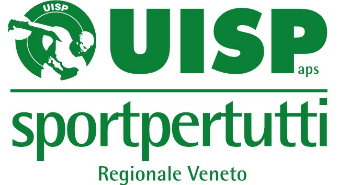 DI PRIMO LIVELLO SDA VELA DERIVE CODICE ID CORSO: VEL 01 171/22-23La/il sottoscritta/o Cognome ______________________________ Nome __________________________ ◻ M   ◻ FNata/o   il ___/___/___   a   _____________________ (___) CF __________________________Residente a___________________ (__) CAP _______ via ________________________N°_____☎ ___________________________ ✉  ______________________________@_____________Titolo di studio _____________________________________________Numero e tipo di tessera Uisp in corso di validità ____________________________Associazione di appartenenza ______________________________________________________CHIEDEL’ISCRIZIONE AL CORSO CODICE VEL 01 PER ISTRUTTORE DI PRIMO LIVELLOallega copia del versamento della quota di iscrizione pari a 450,00 €      	IBAN IT90B0306909606100000015380intestato a Uisp C.R. Veneto APS, Banca Intesa    	nella causale indicare “CORSO CODICE VEL 01 QUALIFICA PER ISTRUTTORE – 171/22-23”consente al trattamento dei propri dati personali ai sensi e per gli effetti del Reg. UE 679/2016 relativo alla protezione delle persone fisiche con riguardo al trattamento dei dati personali, nonché alla libera circolazione di tali dati Il corso si svolgerà parte on line su piattaforma Zoom, parte in presenza a Punta San Giuliano Mestre Verifica tecnica sabato 1 e domenica 2 aprile in punta San Giuliano. Vedasi programma allegato											Firma___________, li_________________			             _______________________Compilare in ogni sua parte ed inviare a veneto@uisp.it